                                                                                                       F13c  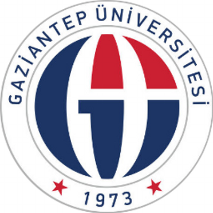 YÜKSEK LİSANS UZMANLIK ALANI VE TEZ NOT BİLDİRİM FORMU ÖğrencininYukarıda ismi ve numarası yazılı yüksek lisans öğrencisinin aşağıda belirtilen eğitim-öğretim yılı ve döneminde Tez ve Uzmanlık Alanı derslerinden tabloda belirtilen notları almıştır.*Gönderilen derslerin önceki notları varsa mutlaka yazılması gerekmektedir.T.C.GAZİANTEP ÜNİVERSİTESİFEN BİLİMLERİ ENSTİTÜSÜ............ ENSTİTÜ ANABİLİM DALI201... - 202... Öğretim Yılı …. DönemAdı ve Soyadı:Numarası:Bilim Dalı:Tez DanışmanıEnstitü ABD BaşkanıEnstitü MüdürüEğitim-Öğretim Yılı Eğitim-Öğretim Yılı DönemiDönemi201... / 202…201... / 202…Dersin KoduDersin AdıSon NotÖnceki Not****599Yüksek Lisans Tez Çalışması***899Yüksek Lisans Uzmanlık Alan Dersi  